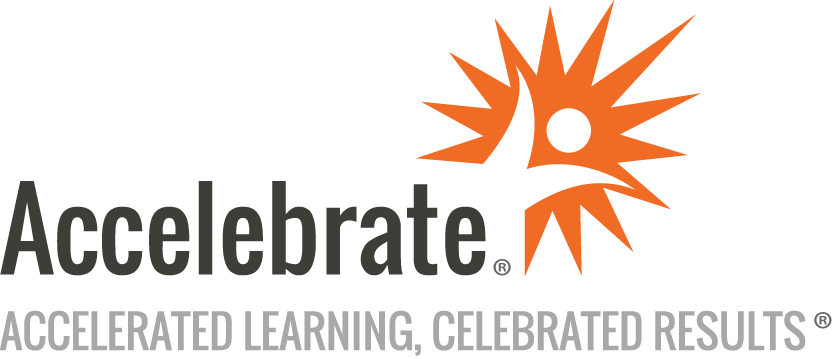 PostgreSQL AdministrationCourse Number: PSQL-102
Duration: 4 daysOverviewAccelebrate's PostgreSQL Administration training class teaches students how to build, query, administer, backup, and secure PostgreSQL.PrerequisitesAll PostgreSQL Administration training students should have experience with database administration on another platform (though we can tailor class to attendees without this experience on request). Trainees should also be comfortable with navigating within and editing files in a Linux environment. An understanding of SQL statements is also helpful.MaterialsAll students receive comprehensive courseware delivered electronically on the first day of class.Software Needed on Each Student PCOperating system of your choiceAn ssh terminal or client (such as PuTTY) for connection to lab servers provided by AccelebrateOptional: pgAdmin 4Sample databases and lab files that Accelebrate providesObjectivesLearn the fundamentals of working at the Linux command lineInstall PostgreSQLCreate databases and usersWrite PSQL to query and manage the databasePerform backup and disaster recoveryWork with inheritance, partitioning, and tablespacesManage free spaceSecure PostgreSQLCreate high availability and high-performance solutionsOutlinePostgreSQL Introduction & Architecture Introduction and HistoryThe rise of PostgreSQL PopularityGetting support for PostgreSQLThe PostgreSQL communityGetting started with PostgreSQLPostgreSQL Installation Installation options: Binary vs. SourceBinary InstallationSource InstallationDiscuss PostgreSQL distributionsDiscuss cloud and hosted PostgreSQLThe PostgreSQL Cluster High-level PostgreSQL architectureDefinition of a clusterCommon PostgreSQL executablesInitializing a PostgreSQL ClusterCluster configuration filesStarting and Stopping a PostgreSQL ClusterCreating Databases and Users TemplatesCreating PostgreSQL DatabasesUsers, Groups, and RolesPostgreSQL role inheritanceSecurity – Host-Based Authentication The pg_hba.conf filePostgreSQL Configuration The postgresql.conf fileMaking persistent configuration changesIntroduction to PSQL Connecting the PSQL  clientPSQL  command line parametersPSQL l meta CommandsPSQL  input and outputPostgreSQL Database Objects PostgreSQL data type overviewDiscussion of PostgreSQL schemasObject names and search pathCreating, altering, and dropping tablesCreating and dropping viewsCreating, refreshing, dropping materialized viewsNotes on COMMITNotes on case sensitivityCopying and Importing Data with PostgreSQL PostgreSQL data import and export methodsCOPYCopy PSQL meta commandpgAdmin Overview of basic pgAdmin features and utilitiesDemonstration of pgAdmin dashboardsPostgreSQL Encryption Discussion of encryption at restDiscussion of encryption in transitThe future of PostgreSQL encryptionBasic SSL server setup and configurationPostgreSQL Backup and Recovery PostgreSQL logical backupPostgreSQL physical backupUsing pg_dumpUsing pg_dumpallRecovery from logical backupsUsing pg_restorePerforming an offline physical backupUsing pg_basebackupRecovery from a physical backupPostgreSQL Streaming Replication OverviewDiscussion of PostgreSQL replication optionsSetup a hot-standby configurationMonitoringReplication slotsPostgreSQL Internals – System Catalogs and Cluster Settings Overview of system catalogsOverview of system viewsModifying cluster settingsLogging and Monitoring Tools Logging SQL queriesSystem log configuration and managementInstalling and using pg_stat_statementsPostgreSQL stats viewsQuery analysis with EXPLAINVisualizing EXPLAIN outputUpgrading PostgreSQL Minor version upgradesMajor version upgradesDiscussion of data conversionpg_upgradeLogical Replication Features of PostgreSQL native logical replicationSetup a logical replication configurationContinuous Archiving and Point In Time Recovery (PITR) Configuring PostgreSQL Point In Time RecoveryRecovering from a PITR backupRecovering to a specific point in timeDiscussion of popular backup utilitiesConclusion